                                Smlouva o dílo č. 210696	    uzavřená podle ust. §2586 a násl. zákona č. 89/2012 Sb., občanského zákoníku a podle zákona č. 134/2016Sb. Zákona o zadávání veřejných zakázek /dále jen smlouva/Článek I.Smluvní strany Objednatel: 	          NÁRODNÍ MUZEUM          příspěvková organizace nepodléhající zápisu do obchodního           rejstříku, zřízená zřizovací listinou č. j. 17461/2000          ze dne 27. 12. 20002.   Zhotovitel:	        LN-Design, s.r.o.Článek II.Předmět plněníZhotovitel se zavazuje provést pro objednatele „Realizace výstavy Muzeem od sklepa po půdu“ (dále jen „dílo“).Dílo bude realizováno dle projektové dokumentace Ing. Arch. Mgr. Emílie Jarošové. Předmětná projektová dokumentace byla předána zhotoviteli, což zhotovitel podpisem této smlouvy stvrzuje. Součástí předmětu plnění jsou veškeré stavební přípomoce a související stavební práce a veškerá dodavatelská inženýrská činnost, v rozsahu Cenové nabídky zhotovitele, která tvoří Přílohu č. 1.Dílo bude provedeno v souladu s cenovou nabídkou zhotovitele, v rozsahu jednotlivých položek nabídky a v ní navržené technologie prací. Při jeho provádění budou dodrženy veškeré platné české technické normy a platné právní předpisy vztahující se k předmětu díla a všechny podmínky určené touto smlouvou. Cenová nabídka zhotovitele je jako Příloha č. 1 součástí této smlouvy.Dílo bude dále provedeno v souladu s podmínkami a vyjádřeními architektky Ing. Arch. Mgr. Emílie Jarošové, které jsou součástí předmětné projektové dokumentace.Součástí předmětu plnění jsou i práce výše nespecifikované, které jsou však k řádnému provedení díla nezbytné a o kterých vzhledem ke své kvalifikaci a zkušenostem zhotovitel měl nebo mohl vědět nebo je mohl předpokládat. Provedení těchto prací v žádném případě nezvyšuje cenu díla.Práce a dodávky, které mění dohodnutý předmět smlouvy, budou věcně a cenově specifikovány a bude smluvena případná změna doby plnění, ceny a s tím související ujednání, a to formou písemného dodatku k této smlouvě. Postup ocenění víceprací bude vycházet z kalkulace v cenové úrovni nabídkového rozpočtu (Příloha č. 1).Zhotovitel se zavazuje provést dílo v souladu s technickými a právními předpisy České republiky a dotčenými ČSN, které se stanovují tímto jako závazné, platnými v době provedení díla. Součástí předmětu plnění je předání veškerých povinných dokladů dle platných ČSN a dle právního řádu ČR.Zhotovitel se zavazuje provést pro objednatele dílo svým jménem, bez jakýchkoliv vad a nedodělků, ve smluveném termínu, na vlastní zodpovědnost, na své náklady a nebezpečí, s odbornou péčí, dle objednatelem předané projektové dokumentace. Objednatel se zavazuje poskytnout náležitou součinnost při provádění díla, řádně provedené dílo převzít a zhotoviteli uhradit smluvní cenu za podmínek a v termínu smlouvou sjednaných. Zhotovitel se zavazuje zajistit prohlášení o shodě, zajistit atesty, certifikáty a osvědčení o jakosti k materiálům a zařízením zařazeným do díla a dodaným zhotovitelem, které předá v jednom vyhotovení objednateli nejpozději při předání díla. Zhotovitel je povinen vypracovat a předat objednateli dokumentaci skutečného provedení díla Realizace (v případě, že se skutečné provedení liší od prováděcí dokumentace Ing. Arch. Mgr. Emílie Jarošové) v digitálním vyhotovení (ve formátu pdf). Dále zhotovitel předá objednateli fotodokumentaci z průběhu provádění díla, řádně datovanou a popsanou – v jednom digitálním vyhotovení (ve formátu jpg). Fotodokumentace bude zaznamenávat jednotlivá stádia stavby.Článek III.Doba plněníZhotovitel se zavazuje provést dílo v rozsahu předmětu plnění dle požadavku objednatele a v souladu s podmínkami této smlouvy:	Přípravné práce	od podpisu smlouvy	zahájení realizace	od podpisu smlouvy	předání a převzetí vitrín	od podpisu smlouvy	předání a převzetí díla	30. 6. 2021Zhotovitel má právo požadovat úpravu konečných termínů pro ukončení díla o dobu, po kterou by došlo k přerušení prací a součinnosti z rozhodnutí objednatele.Zhotovitel se zavazuje, že úpravu lhůty plnění bude uplatňovat pouze v případě, že z důvodů výše uvedených nebude technicky možné dílo dokončit ve lhůtě smluvené.Zhotovitel se zavazuje, že i v těchto případech vyvine maximální úsilí k dodržení původní lhůty pro dokončení díla.Zhotovitel je povinen provádění díla přerušit na základě rozhodnutí objednatele a dále v případě, že zjistí při provádění díla skryté překážky znemožňující jeho provedení sjednaným způsobem. Přerušení provádění díla je zhotovitel povinen písemně oznámit objednateli nejpozději do 24 hodin od přerušení provádění díla. Toto oznámení musí obsahovat zprávu o předpokládané délce přerušení, jeho příčinách a navrhovaných opatřeních. Obě strany uzavřou písemný dodatek o změně díla a podmínkách jeho provedení.Objednatel je oprávněn přerušit práce zejména v případě, že zhotovitel poskytuje déle než tři dny vadné plnění anebo jinak porušuje tuto smlouvu či právní předpisy.Ukončení prací dle předmětu této smlouvy potvrdí zhotovitel a objednatel v písemném protokolu o předání a převzetí díla.Článek IV.Cena dílaCena je zpracována v souladu se zákonem č. 526/1990 Sb., o cenách ve znění pozdějších předpisů a jeho prováděcími předpisy. Cena za zhotovení díla vymezeného v článku II. této smlouvy činí dle nabídkového rozpočtu, který je Přílohou č. 1 této smlouvy celkem:Cena díla „Realizace výstavy Muzeem od sklepa po půdu “(bez DPH)					845.710,- KčDPH 21 %                				   169.142,- KčCena díla včetně DPH           		1.014.852,- KčSlovy: jedenmiliončtrnácttisícosmsetpadesátdva korun českýchSmluvní cena díla, dle Cenové nabídky zhotovitele (viz Příloha č. 1), zahrnuje veškeré náklady na kompletně dokončený předmět díla (zejména veškeré práce, dodávky, výkony, služby, koordinaci prací a poplatky související s kompletním provedením díla) a je pro daný rozsah díla a po celou dobu plnění cenou nejvýše přípustnou. Zhotovitel nemůže účtovat za prováděné práce na plnění této smlouvy žádné vícenáklady, a to ani v případě nárůstu cen, vyjma ustanovení čl. II odst. 6 této smlouvy. Toto riziko nese zhotovitel. Cenovou nabídku zhotovitele (viz Příloha č. 1) vypracoval zhotovitel. Pokud by cokoli opomněl nebo v této příloze uvedl cenu nižší, vzniká zhotoviteli nárok pouze na cenu, kterou uvedl v Příloze č. 1 této smlouvy. Zhotovitel nese plné riziko správnosti a úplnosti Přílohy č. 1 a plné riziko, že v těchto uvedených cenách lze dílo realizovat.Objednatel připouští úpravu ceny díla pouze v případě změn, které si objednatel sám vyžádá, nebo změny z rozhodnutí dotčených orgánů státní správy. Zhotovitelem nezaviněné změny, které vyvolají nezbytné vícepráce (méněpráce) budou oceněny a připočteny nebo odečteny k ceně dodávky. Veškeré vícepráce,  jejichž realizace bude předem písemně odsouhlasena objednatelem, budou oceněny v cenové úrovni nabídky zhotovitele. Pokud zhotovitel provede vícepráce bez předchozího sjednání písemného dodatku ke smlouvě, nevznikne na jeho straně nárok na zaplacení jejich ceny, tato okolnost však nezbavuje zhotovitele odpovědnosti za vady takto provedené části díla.Daň z přidané hodnoty bude zhotovitel účtovat objednateli v rámci fakturace provedených prací vždy podle aktuální zákonné úpravy zákona č. 235/2004 Sb., o dani z přidané hodnoty, ve znění pozdějších předpisů. Smluvní strany výslovně sjednávají, že objednatel není považován za osobu povinnou k dani dle §92a tohoto zákona. Článek V.Odpovědnost za vady a záruky za díloZhotovitel je povinen provést dílo podle této smlouvy, tj. veškeré práce kompletně, v patřičné kvalitě odpovídající platným technickým normám ČR, při respektování správních rozhodnutí týkajících se díla a platných právních předpisů. Zhotovitel odpovídá za odborné a kvalifikované provedení všech prací.Dílo má vady, jestliže provedení díla neodpovídá výsledku určenému ve smlouvě, tj. kvalitě, rozsahu, obecně závazným předpisům a technickým normám. Vady musí být jednoznačně specifikovány v písemném protokolu o předání a převzetí díla.Zhotovitel poskytne na dílo záruku v délce 24 měsíců ode dne písemného protokolárního předání celého díla.Ustanovení odstavce 3. tohoto článku se použije namísto záruční doby vyznačené jednotlivými dodavateli a výrobci ostatních výrobků, pokud tyto nejsou pro objednatele příznivější.Záruční doba začne běžet dnem následujícím po převzetí řádně dokončeného díla objednatelem doloženém podepsaným předávacím protokolem.Za všechny vady a nedodělky díla, které se vyskytnou po převzetí díla objednatelem v záručních lhůtách, nese odpovědnost zhotovitel. Tyto vady je zhotovitel povinen bezplatně odstranit v souladu s níže uvedenými podmínkami. Práva z odpovědnosti za vady díla musí objednatel uplatnit u zhotovitele v odpovídajících záručních dobách.Záruka se nevztahuje na běžné opotřebení a na závady způsobené vyšší mocí.Oznámení vady (reklamace), včetně popisu vady musí objednatel sdělit zhotoviteli v průběhu záruční doby písemně bez zbytečného odkladu, avšak nejpozději do 10 dnů poté, kdy vadu zjistil, a to doporučeným dopisem do sídla zhotovitele. Zhotovitel se zavazuje do 5 pracovních dnů od obdržení reklamace objednatelem, reklamované vady prověřit a navrhnout způsob odstranění vad. Termín odstranění vad bude dohodnut písemnou formou s přihlédnutím k povaze vady a vhodnosti provádění prací. Zhotovitel se zavazuje, že v případě vady díla v záruční době poskytne objednateli níže uvedené plnění plynoucí z odpovědnosti zhotovitele za vady:bezplatně odstraní reklamované vady,uhradí náklady na odstranění oprávněně reklamovaných vad, v případě, kdy tak neučiní sám, uhradí objednateli veškeré škody vzniklé z vady, a to i škody, jež vznikly v důsledku uplatnění škody třetími osobami, následkem vady,poskytne objednateli přiměřenou slevu z celkové ceny díla odpovídající rozsahu reklamovaných vad a snížení hodnoty díla v případě neodstranitelné či neopravitelné vady nebo v jiných případech na základě dohody smluvních stran.Jestliže zhotovitel neodstraní vady vzniklé v záruční lhůtě v termínu dohodnutém s objednatelem, může objednatel zadat odstranění vad třetí osobě. V tomto případě odstraní třetí osoba vady proti úhradě zhotovitele a zároveň se zhotovitel nezbavuje záruční povinnosti.Zhotovitel je povinen uhradit objednateli všechny prokazatelné škody způsobené vadami a nedodělky jeho plnění. Zhotovitel prohlašuje, že je pojištěn pro případ odpovědnosti za škodu vzniklou jinému v souvislosti s prováděním díla. (Pojistná smlouva nebo její kopie bude předložena při podpisu této smlouvy.)Článek VI.Postup a organizace provádění dílaZhotovitel je povinen průběžně během provádění díla pořizovat digitální fotodokumentaci všech fází a podstatných stavebních situací a detailů a zakrývaných konstrukcí.Zhotovitel je povinen zaznamenávat průběžně veškeré změny oproti předanému projektu provedení díla a vypracovat dokumentaci skutečného provedení díla. Tyto změny je povinen předem písemně oznámit objednateli, nejpozději do 2 dnů od doby, kdy zjistil nutnost jejich provedení.Zhotovitel je povinen dodržovat obecně závazné právní předpisy, závazné i doporučené technické normy, předepsané technologické postupy, bezpečnostní, protipožární a hygienické předpisy, nařízení orgánů veřejné správy, podklady a podmínky uvedené v této smlouvě a veškeré pokyny objednatele. Zhotovitel nese plnou odpovědnost v oblasti ochrany životního prostředí. Zhotovitel se zavazuje použít při realizaci díla ekologicky nezávadné materiály. Zhotovitel je povinen svým jménem a na svůj náklad zajistit odstranění nečistot i likvidaci odpadů vznikajících při provedení díla v souladu se zákonem o odpadech, v platném znění a prováděcími předpisy, a zavazuje se vést a předat objednateli veškerou evidenci dokladů požadovanou příslušnými předpisy. Zhotovitel je povinen zajistit vlastní dozor nad bezpečností práce ve smyslu platné legislativy a provádět soustavnou kontrolu nad bezpečností práce při činnosti na pracovištích objednatele.Zhotovitel odpovídá za pořádek a čistotu na staveništi a je povinen na své náklady odstraňovat odpady a nečistoty vzniklé jeho pracemi a udržovat pořádek a čistotu na staveništi. Totéž se týká zamezení znečišťování prostor mimo místo provádění díla vlivem své činnosti. Zhotovitel odpovídá za škody vzniklé v důsledku porušení této povinnosti. Při neplnění této povinnosti je objednatel oprávněn zajistit čistotu na staveništi a jeho okolí prostřednictvím třetí osoby na náklady zhotovitele.Zhotovitel je povinen při plnění předmětu díla nepoškodit žádnou část objektu Historické budovy Národního muzea, která není předmětem plnění, případné poškozené části uvést v předchozí funkční stav.Za Objednatele jsou oprávněny jednat níže uvedené osoby či osoby jimi pověřené:xxxxxxxxxxxxxxxxxxxxxxxxxxxxxxxxxxxxxxxxxxxxxxxxxxxxxxxxxxxxxxxxxxxxxxxxxxxxxxxxxxxxxxxxxxxxxxxxxxxxxxxxxxxxxxxxxxxxxxxxxxxxxxxxxxxxxxxxxxxxxxxxxxxxxxxxxxxxxxxxxxxxxxxxxxxxxxxxxxxxxxxxxxxxxxxxxxxxxxxxxxxxxxxxxxxxxxxxxxxxxxxxxxxxxxxxxxxxxxxxxxxxxxxxxxxxxxxxxxxxxZa Zhotovitele jsou oprávněny jednat níže uvedené osoby či osoby jimi pověřené:xxxxxxxxxxxxxxxxxxxxxxxxxxxxxxxxxxxxxxxxxxxxxxxxČlánek VII.Kontrola provádění dílaObjednatel je oprávněn kontrolovat způsob provádění díla zhotovitelem. Objednatel může kontrolovat provádění díla kdykoli v průběhu jeho provádění. Objednatel je oprávněn vstupovat do všech prostor, kde se provádí dílo nebo činnosti s prováděním díla souvisící. Zhotovitel je povinen objednateli umožnit vstup do veškerých prostor, které souvisejí s prováděním díla a tak poskytnout možnost prověřit, zda je dílo prováděno řádně a včas. Zhotovitel je dále povinen poskytnout objednateli veškerou součinnost k provedení kontroly, zejména zajistit účast odpovědných zástupců zhotovitele. Objednatel je oprávněn při zjištění závad v průběhu provádění prací požadovat, aby zhotovitel odstranil takové vady a dílo prováděl řádným způsobem. Takovou činnost je zhotovitel povinen realizovat na své náklady a v nejbližším možném termínu.                                                           Článek VIII.Vlastnictví k dílu a odpovědnost za škoduObjednatel je od počátku vlastníkem zhotovovaného díla.Zhotovitel nese nebezpečí vzniku škody jak na zhotovovaném díle, tak na věcech k jeho zhotovení opatřených do převzetí díla objednatelem.Od okamžiku převzetí expozičního pavilonu, ve kterém se dílo realizuje, od objednatele až do dne předání a převzetí díla objednatelem nese zhotovitel nebezpečí škody na díle a v těchto výstavních sálech, jestliže ji způsobil svou činností při plnění smluvního závazku dle této smlouvy.Za všechny škody, které vzniknou vinou zhotovitele v důsledku provádění prací třetím, na díle nezúčastněným osobám, případně objednateli, odpovídá zhotovitel, a je povinen hradit takto vzniklou škodu.Zhotovitel bude po dobu realizace díla udržovat pojištění třetích osob za škody na majetku, újmy na zdraví a smrti způsobené při provádění a v souvislosti s prováděním díla zhotovitelem, jeho zaměstnanci, smluvními partnery a dodavateli a na vyžádání kdykoli předloží objednateli účinné pojistné smlouvy.Zhotovitel bude po dobu realizace díla udržovat pojištění díla za škodu na majetku, včetně nezabudovaného materiálu proti krádeži, přírodním živlům a případným jiným rizikům ohrožujícím dílo.  Sjednává se, že bude-li pojištění podhodnocené a vyplacené pojistné nepokryje vzniklou škodu, zhotovitel nese škodu ze svého a je povinen ji odstranit na své náklady a poškozenou věc uvést v předchozí funkční stav. Veškeré ztráty (např. materiálu, zařízení, nářadí atp.) hradí zhotovitel.Dnem podepsání protokolu o předání a převzetí díla objednatelem přechází nebezpečí škody na něm na objednatele, nebude-li v předávacím protokolu písemně dohodnuto jinak.Článek IX.Předání a převzetí díla Zhotovitel splní svou povinnost provést dílo jeho řádným a včasným dokončením a předáním a převzetím díla objednatelem. Řádným dokončením díla je provedení kompletního díla bez jakýchkoli vad a nedodělků (ověřuje se prohlídkou na místě provedení díla a součástí této prohlídky je i prověření funkčnosti díla) a předání kompletní požadované dokumentace podle odstavce 2. tohoto článku a článku II. smlouvy (ověřuje se kontrolou rozsahu a obsahu předávané dokumentace).K přejímacímu řízení je zhotovitel povinen předložit alespoň:dokumentaci skutečného provedení předávaného díla v jednom digitálním vyhotovení (ve formátu pdf),fotodokumentaci, která byla průběžně pořizována během provádění díla, řádně datovanou a popsanou, v jednom digitálním vyhotovení prostřednictvím e-mailu (ve formátu jpg),doklady vydané v souladu se zákonem č. 22/1997 Sb., o technických požadavcích na výrobky, ve znění pozdějších předpisů,doklady o likvidaci odpadů, vznikajících při provedení díla, požadované příslušnými předpisy,návody na údržbu díla v záruční a pozáruční době (jen na vyžádání objednatele),návody na použití, záruční listy.V dohodnuté lhůtě se zástupce objednatele zúčastní prohlídky dokončovaného díla, při níž bude posouzena jeho kvalita a úplnost provedených prací a vytipovány případné vady a nedodělky, které je nutno odstranit do doby předání díla protokolární formou.O předání díla bude sepsán písemný protokol o předání a převzetí díla, jehož součástí bude soupis vad a nedodělků s termíny jejich odstranění.Nedokončené dílo není objednatel povinen převzít. Objednatel je dále oprávněn předávané dílo nepřevzít, pokud zhotovitel nepředá dokumentaci stanovenou v odstavci 2. tohoto článku nebo některý doklad, jež má být její součástí.Předání a převzetí díla se uskutečňuje v místě jeho provádění.Článek X.Platební podmínkySmluvní cena bude hrazena na základě daňového dokladu (faktury), a to po dokončení předmětu plnění. Daňový doklad je zhotovitel oprávněn vystavit po odsouhlasení soupisu skutečně provedených prací objednatelem. Tento soupis bude přílohou daňového dokladu (faktury). Právo vystavit konečný účetní doklad má zhotovitel po předání a převzetí kompletního díla a po odstranění veškerých vad a nedodělků uvedených v protokolu o předání a převzetí díla.Faktura bude obsahovat všechny náležitosti daňového a účetního dokladu tak, jak jsou stanoveny zákonem č. 235/2004 Sb. o dani z přidané hodnoty, ve znění pozdějších předpisů. Tyto náležitosti jsou:označení: daňový doklad číslo název a sídlo zhotovitele i objednavatele, a jiné identifikátoryrozsah a předmět plnění číslo smlouvybankovní spojení zhotovitelefakturovanou částkuoznačení díla a rozpis provedených pracísoupis provedených prací dokladující oprávněnost fakturované částky potvrzený objednavatelemdoklad o předání a převzetí díladatum zdanitelného plnění a další náležitosti daňového v souladu s § 28 zákona č. 235/2004 Sb., o DPH ve znění pozdějších předpisů (výpočet DPH na haléře) V případě, že faktura nebude obsahovat náležitosti daňového dokladu dle zákona o dani z přidané hodnoty nebo k ní nebudou přiloženy řádné doklady (přílohy) smlouvou vyžadované, je objednatel oprávněn ji vrátit zhotoviteli a požadovat vystavení řádné faktury. Tím se přerušuje lhůta její splatnosti a doručením opravené, doplněné faktury začne běžet nová lhůta splatnosti. Vrácení faktury uplatní objednatel do 7 pracovních dnů ode dne doručení faktury od zhotovitele.Faktury jsou splatné ve lhůtě 60 kalendářních dnů ode dne jejího doručení objednateli.Faktura je považována za uhrazenou dnem odepsání fakturované částky z účtu objednatele.Článek XI.Zajištění závazků - smluvní pokutyV případě nedodržení termínu dokončení plnění nebo předání díla dle článku III. této smlouvy, uhradí zhotovitel objednateli smluvní pokutu ve výši 500,- za každý další den prodlení.Při prodlení s odstraněním vad a nedodělků oproti lhůtám, jež byly objednatelem stanoveny v protokolu o předání a převzetí díla, vznikne zhotoviteli povinnost uhradit objednateli smluvní pokutu ve výši 500,- Kč za každou vadu, případně nedodělek a den prodlení.Při prodlení s odstraněním vad uplatněných objednatelem v záruční době  vznikne zhotoviteli povinnost uhradit objednateli smluvní pokutu ve výši 500,- Kč za každou vadu a den prodlení.Objednatel je dále oprávněn požadovat po zhotoviteli úhradu smluvní pokuty, pokud objednatel odstoupil od smlouvy z důvodu vadného plnění na straně zhotovitele, výše smluvní pokuty činí v takovém případě 5 % z celkové ceny díla.V případě prodlení objednatele s placením faktur uhradí objednatel zhotoviteli úrok z prodlení ve výši stanovené právními předpisy.Smluvní pokutu může objednatel odečíst z účetních dokladů zhotovitele formou zápočtu.Smluvní pokuty, sjednané touto smlouvou, hradí povinná strana nezávisle na tom, zda a v jaké výši vznikne druhé straně škoda, kterou lze vymáhat samostatně a bez ohledu na její výši. Vylučuje se použití §2050 OZ sml. pokuta se do náhrady škody nezapočítává.Článek XII.Odstoupení od smlouvyObjednatel je oprávněn písemně odstoupit od smlouvy v případě, že zhotovitel:nezahájí provádění díla do 5 pracovních dnů od termínu zahájení plnění nebo termínu předání a převzetí výstavních sálů. Rozhodujícím termínem je termín, který nastane dříve.neodstraní v průběhu provedení díla vady zjištěné objednatelem a uvedené v zápisu z kontrolního dne, a to ani v dodatečné lhůtě stanovené písemně objednatelem,přeruší provádění díla bez uvedení důvodu nebo s uvedením důvodu, který jej k přerušení dle této smlouvy neopravňuje,je v prodlení delším než 10 kalendářních dnů s dokončením díla,přes písemné upozornění objednatele provádí dílo s nedostatečnou odbornou péčí, v rozporu s projektovou dokumentací, platnými technickými normami, obecně závaznými právními předpisy, případně pokyny objednatele.Jestliže objednatel odstoupí od smlouvy z důvodů uvedených v odstavci 1. tohoto článku, je zhotovitel povinen neprodleně předat objednateli expoziční pavilon a rozpracované dílo a věci, jež byly opatřeny k provedení díla a dopraveny na místo provedení díla a věci, jež byly dočasně zhotovitelem umístěny mimo místo provedení díla.V případě, že objednatel odstoupí od smlouvy z důvodů uvedených v odstavci 1. tohoto článku, je oprávněn pozastavit veškeré platby zhotoviteli i ty, které se dle smlouvy staly splatnými, a to až do dokončení díla náhradním zhotovitelem. Pokud náklady, které náhradním dokončením díla vzniknou objednateli, přesáhnou zůstatek ceny, kterou zbývá uhradit zhotoviteli, je objednatel oprávněn předmětný rozdíl vymáhat na zhotoviteli jako dluh.Každá ze smluvních stran je oprávněna písemně odstoupit od smlouvy v případě, že druhá smluvní strana vstoupí do likvidace nebo na majetek druhé smluvní strany byl prohlášen konkurs, popřípadě probíhá jiné insolvenční řízení, kterým je řešen úpadek této smluvní strany.Jestliže kterákoliv ze smluvních stran z důvodů uvedených v odstavci 4. tohoto článku, smluvní strany sepíší protokol o stavu provedení díla ke dni odstoupení od smlouvy. Tento protokol musí obsahovat zejména soupis veškerých uskutečněných prací a dodávek ke dni odstoupení od smlouvy. Závěrem tohoto protokolu smluvní strany uvedou finanční hodnotu dosud provedeného díla. V případě, že se smluvní strany na finanční hodnotě díla neshodnou, nechají vypracovat příslušný znalecký posudek soudním znalcem. Smluvní strany se zavazují přijmout tento posudek jako konečný ke stanovení finanční hodnoty díla. K určení znalce, jakož i k úhradě ceny za zpracování posudku je příslušný objednatel.Vzájemné pohledávky smluvních stran vzniklé ke dni odstoupení od smlouvy se vypořádají vzájemným zápočtem, přičemž tento zápočet provede objednatel.Za den odstoupení od smlouvy se považuje den, kdy bylo písemné oznámení o odstoupení oprávněné smluvní strany doručeno druhé smluvní straně. Odstoupením od smlouvy nejsou dotčena práva smluvních stran na úhradu splatné smluvní pokuty a na náhradu škody. V případě pochybností je dnem odstoupení třetí den po odeslání.Článek XIII.Závěrečná ustanoveníPráva a povinnosti smluvních stran, které nejsou výslovně upraveny touto smlouvou, se řídí ustanoveními občanského zákoníku.Změny a dodatky této smlouvy platí pouze tehdy, jestliže jsou podány písemně a podepsány oprávněnými osobami. Po připojení podpisů smluvních stran se stanou její nedílnou součástí. Nedílnou součástí této smlouvy je Příloha č. 1 – Cenová nabídka zhotovitele ze dne 2. 6. 2021, (příloha bude předložena do nabídky uchazeče).Smluvní strany prohlašují, že je jim znám obsah této smlouvy včetně příloh, že s jejím obsahem souhlasí, a že smlouvu uzavírají svobodně, nikoliv v tísni či za nevýhodných podmínek.Tato smlouva nabývá platnosti dnem jejího podpisu oběma stranami a účinnosti dnem zveřejnění v registru smluv. Tato smlouva je vyhotovena ve třech vyhotoveních, z nichž objednatel obdrží po dvou podepsaných vyhotoveních a zhotovitel jedno podepsané vyhotovení.Národní muzeum je právnickou osobou povinnou uveřejňovat příslušné smlouvy v předepsaném Registru smluv v souladu s ustanovením § 2 odst. 1 písm. c) zákona č. 340/2015 Sb., o zvláštních podmínkách účinnosti některých smluv, uveřejňování těchto smluv a registru smluv (zákon o registru smluv. Druhá smluvní strana bere tuto skutečnost na vědomí, podpisem smlouvy zároveň potvrzuje svůj souhlas se zveřejněním smlouvy.Přílohy smlouvy:Příloha č. 1 - Cenová nabídka zhotovitele – Realizace výstavy Muzeem od sklepa po půdu ze dne 11. 6. 2021 Příloha č. 1 - Cenová nabídka zhotovitele – Realizace výstavy Muzeem od sklepa po půdu ze dne 11. 6. 2021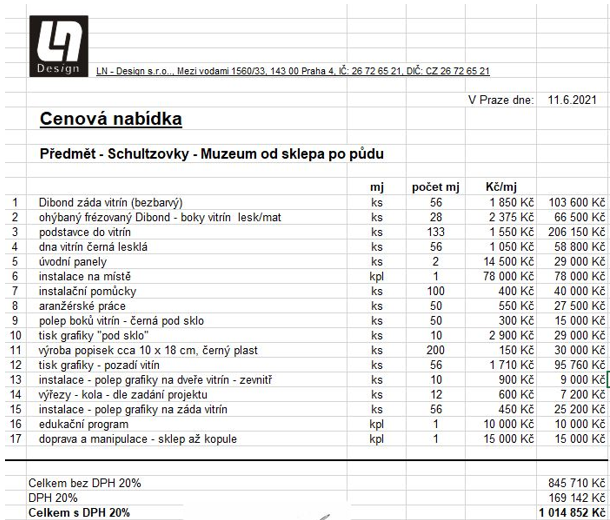 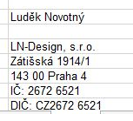 Se sídlem:Václavské nám. 68, 115 79 Praha 1IČ:00023272DIČ:CZ 00023272Zastoupené:Prof. PhDr. Michalem Stehlíkem, PhD.,náměstkem generálního ředitele pro centrální sbírkotvornou a výstavní činnost(dále jen „objednatel“)Se sídlem:Zátišská 1914/1, 143 00 Praha 4IČO:26726521DIČ:CZ26726521Zastoupené:Ing. Luďkem NovotnýmČíslo účtu:xxxxxxxxxxxxxxx(dále jen „zhotovitel“)V Praze dneV Praze dne 12. 9. 2019Národní muzeum prof. PhDr. Michal Stehlík, Ph.D. náměstek pro centrální sbírkotvornou a výstavní činnostobjednatelIng. Luděk Novotnýzhotovitel